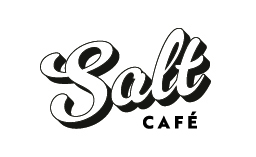 Eggs your way on sourdough toast $12 +$2 for GF breadCoconut chia pudding with maple hazelnut clusters and summer fruit compote $16Strawberries and mascarpone cream sourdough crumpets with shortbread crumble $18Avocado toast with aioli, feta, chilli seeds, fresh herbs and poached egg $19Tomato and haloumi bruschetta on garlic sourdough $18Creamy mushrooms on sourdough toast $18Pulled pork benedict with apple cider hollandaise $22Open steak sandwich with caramelised onion, blue cheese and rocket $20Sides:Bacon, tomato, avocado, mushrooms, haloumi $6.50Kids Lunchbox – cheese toastie, fruit, brownie $12.00Kids eggs on toast $10.50